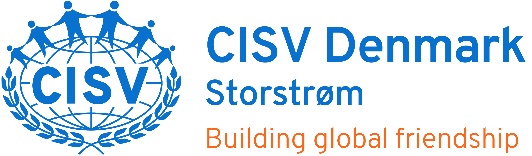 Dagsorden til Generalforsamling i CISV Storstrømd. 1. februar 2020kl. 12.00 på ZBC Vordingborg, Chr Richardtsvej 43, 4760 VordingborgEfter generalforsamlingen serveres en sandwich og drikkelse. Efterfølgende vil første delegationsmøde afholdes. Det er derfor vigtigt i tilmelder jer i medlemssystemet under jeres egen lokalforening. Pkt. 1: 	Valg af dirigent, referent og stemmetællere		Dirigent: 		Referent: 		Stemmetællere: Pkt. 2:  	Formandens beretning for 2019Pkt. 3:	Kassererens beretning og regnskab for 2019Pkt. 4:	Budget 2020. Step Up Budget separat.Pkt. 5:	Forslag fra bestyrelsen: Vedtægtsændringer: 	§5 Stk. 2. Stemmeret har alle fra det fyldte 11. år 
 Alle medlemmer i lokalforeningen har stemmeret. 		§8 Beslutningen på generalforsamlingen træffes ved almindelig stemmeflertal. 			Hvert 	medlem der er fyldt 11 år har stemmeret. Slettes fra sætningen.Pkt. 6:	Valg til bestyrelsen:		På valg er:			Berit Christiansen - ønsker genvalg
		Lisbeth Stenning - ønsker genvalg
		Daria Berg ønsker at trække sig uden for valgår. Pkt. 7:	Valg af juniorrepræsentant: (1 vælges hvert år)		Johan Christiansen - ønsker genvalg
		Peter Berg ønsker at trække sig. Pkt. 8:	Valg af 2 suppleanter til bestyrelsen
		Kasper Christiansen 
		Mette Jacobsen
		Pkt. 9:	Valg af 2 junior suppleanterPkt. 10:	Valg af 1 senior- og 1 juniormedlem samt disses suppleanter til 				Hovedbestyrelsen. Valgperioden er 2 år. Pkt. 11:	Valg af 2 revisorer for næste regnskabsår		På valg: 
		Kasper Christiansen 
		Charlotte Rothenborg Pkt. 12:	EventueltBestyrelsen holder et lille møde efter generalforsamlingen hvor vi konstitueres.Venlig hilsenLinda ChristensenHusk vi har lavet en gruppe på facebook, der hedder CISV Storstrøm. 